专家论证：专家一：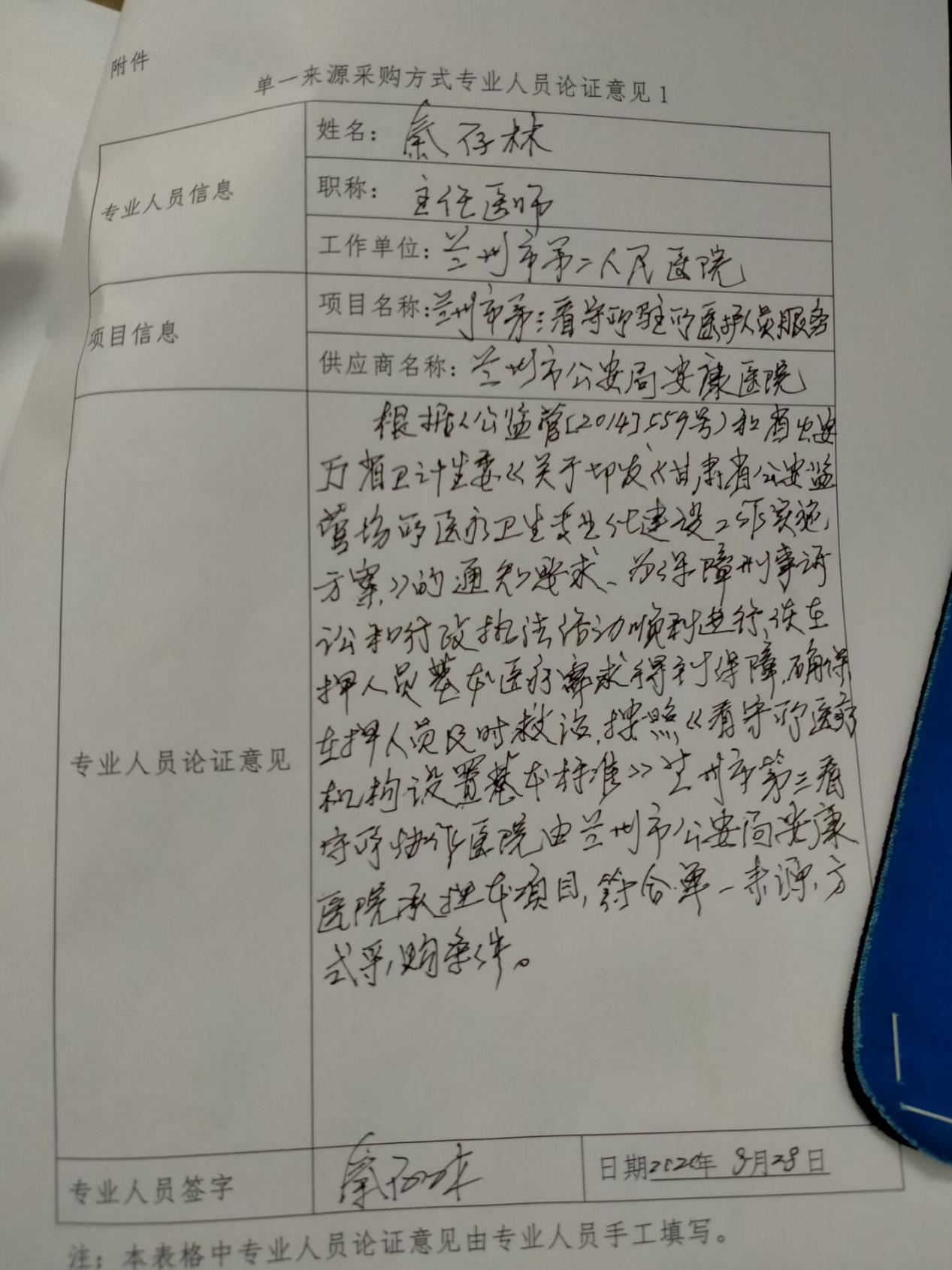 专家二：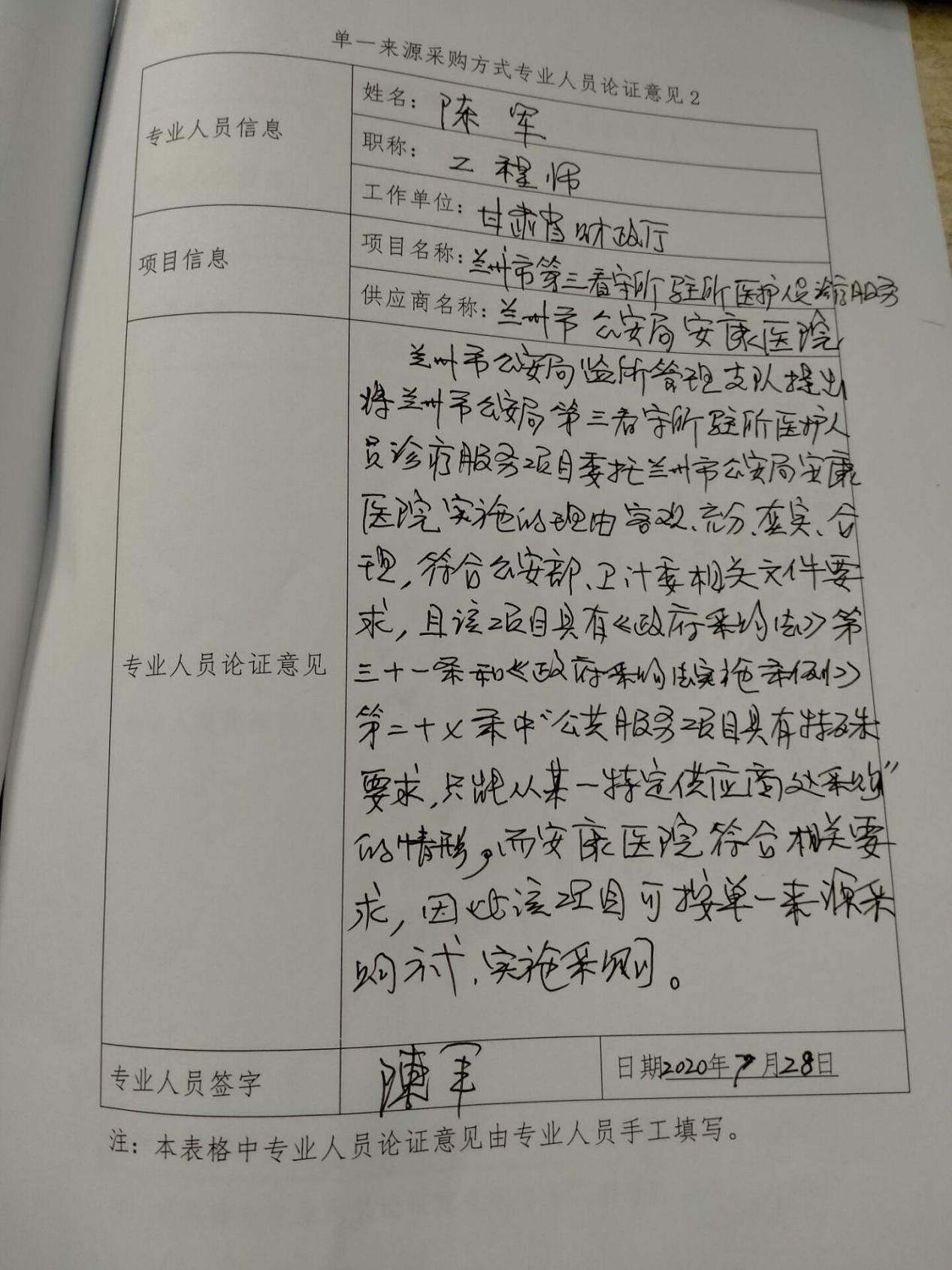 专家三：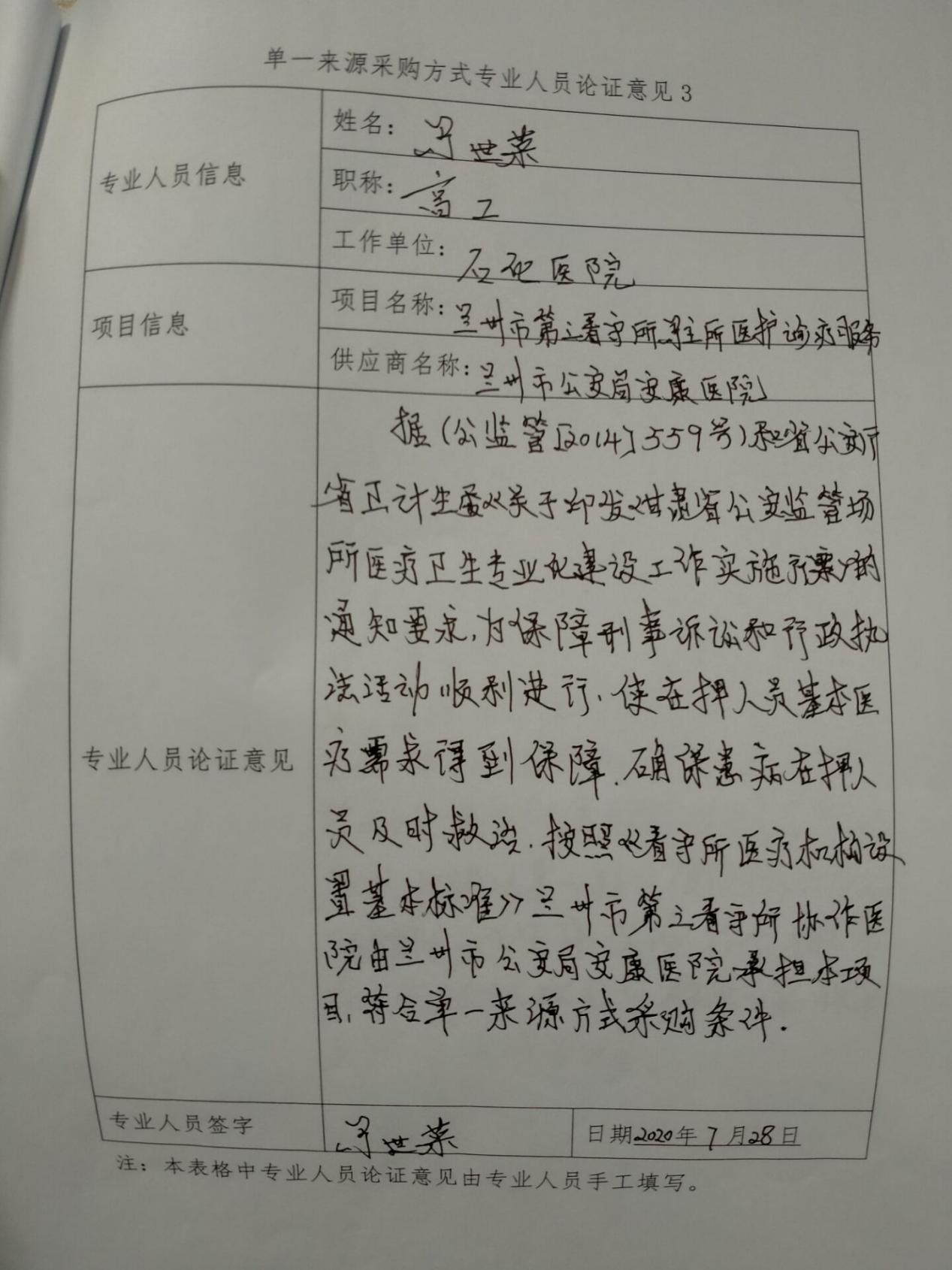 